עמוד קומפלט דוגי: 1.מתקן שקיות לאיסוף גללים – עשוי מתכת מגלוונת, צבע בתנור לבחירה עם לוגו בחיתוך לייזר אורך 43 סמ, רוחב 23 סמ, עומק 6.7 סמ  2. אשפתון יעודי להשלכת הגללים – אשפתון עשוי מתכת מגלוונת, אורך 48 סמ, רוחב 34 סמ, עומק 25 סמ. צבע לבחירה כולל מכסה אטום מחובר בציר. 3. שלט עליון לוקובונד עגול, כולל כיתוב ולוגו עמוד  באורך 3 מטר ,צבע בתנור לבחירה, מיועד לקיבוע באדמה באמצעות בטון.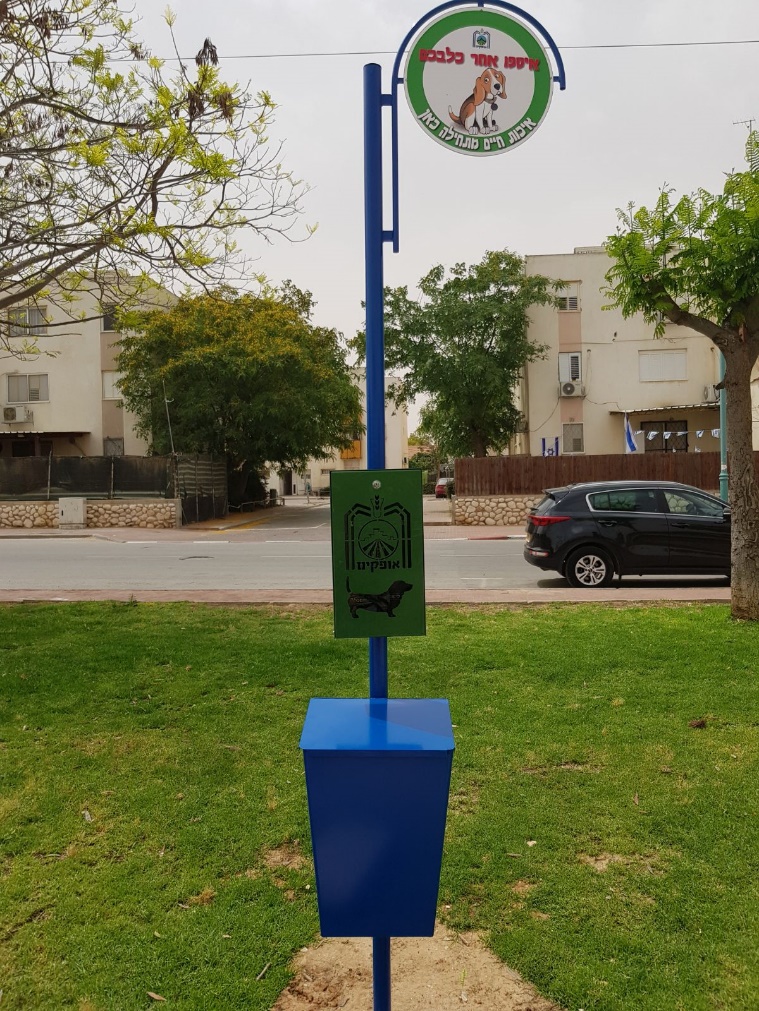 